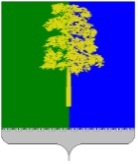 ПРОЕКТМуниципальное образование Кондинский районХанты-Мансийского автономного округа – ЮгрыАДМИНИСТРАЦИЯ КОНДИНСКОГО РАЙОНАПОСТАНОВЛЕНИЕВ соответствии с федеральными законами от 06 октября 2003 года № 131-ФЗ «Об общих принципах организации местного самоуправления в Российской Федерации», от 08 ноября 2007 года № 257-ФЗ «Об автомобильных дорогах и о дорожной деятельности в Российской Федерации и о внесении изменений в отдельные законодательные акты Российской Федерации», от 26 декабря 2008 года  № 294-ФЗ «О защите прав юридических лиц и индивидуальных предпринимателей при осуществлении государственного контроля (надзора) и муниципального контроля», от 10 декабря 1995 года № 196-ФЗ «О безопасности дорожного движения», постановлением Правительства Ханты-Мансийского автономного  округа - Югры от 02 марта 2012 года № 85-п «О разработке и утверждении административных регламентов осуществления муниципального контроля», Соглашением от 26 сентября 2018 года № 4 /2019-2021/ о передаче осуществления части полномочий органов местногосамоуправления городского поселения Междуреченский органам местного самоуправления муниципального образования Кондинский район администрация Кондинского района постановляет:1.  Внести в постановление администрации Кондинского района от 10 сентября  2018 года № 1812  «Об утверждении административного регламента «Осуществление муниципального контроля за обеспечением сохранности автомобильных дорог  местного значения в границах городского поселения Междуреченский» следующие изменения:В приложении к постановлению:1.1. По тексту слова "исполнения муниципальных функций" в соответствующих числах и падежах заменить словами "осуществления муниципального контроля" в соответствующих числах и падежах.1.2.  Абзац третий  пункта 9 раздела I признать утратившим силу.1.3. Абзац десятый  пункта  9 раздела I признать утратившим силу.1.4.  Пункт 10 раздела 1 дополнить  абзацами следующего содержания:«выдать предписание юридическому лицу, индивидуальному предпринимателю об устранении выявленных нарушений с указанием сроков их устранения и (или) о проведении мероприятий по предотвращению причинения вреда жизни, здоровью людей, вреда животным, растениям, окружающей среде, объектам культурного наследия (памятникам истории и культуры) народов Российской Федерации, музейным предметам и музейным коллекциям, включенным в состав Музейного фонда Российской Федерации, особо ценным, в том числе уникальным, документам Архивного фонда Российской Федерации, документам, имеющим особое историческое, научное, культурное значение, входящим в состав национального библиотечного фонда, безопасности государства, имуществу физических и юридических лиц, государственному или муниципальному имуществу, предупреждению возникновения чрезвычайных ситуаций природного и техногенного характера, а также других мероприятий, предусмотренных федеральными законами по форме в соответствии с приложением 1 к Административному регламенту; 	знакомить руководителя, иное должностное лицо или уполномоченного представителя юридического лица, индивидуального предпринимателя, его уполномоченного представителя с документами и (или) информацией, полученными в рамках межведомственного информационного взаимодействия;составлять по результатам проведенных проверок акты проверок по форме в соответствие с приложением  2 к Административному регламенту  в двух экземплярах, с указанием сроков их устранения и обязательным ознакомлением с ними субъектов  надзора».1.5. Абзац двенадцатый пункта 11 изложить в следующей редакции:«требовать от юридического лица, индивидуального предпринимателя представления документов, информации до даты начала проведения проверки. Орган муниципального контроля после принятия распоряжения  о проведении проверки вправе запрашивать необходимые документы и (или) информацию в рамках межведомственного информационного взаимодействия».1.6. Абзац второй  пункта 58 дополнить абзацем следующего содержания:  	«Оплата услуг экспертов и экспертных организаций, а также возмещение понесенных ими в связи с участием в мероприятиях по контролю расходов производится в порядке и в размерах, которые установлены Правительством Российской Федерации.».1.7. Абзац третий  пункта 58 дополнить абзацем следующего содержания:«Проверка может проводиться только должностным лицом или должностными лицами, которые указаны в распоряжении  руководителя, заместителя руководителя  органа муниципального контроля.». 1.8.  Пункт 83 раздела IV  изложить в следующей редакции:« 83.  Требования к письменному обращению:Заявитель  в своем письменном обращении в обязательном порядке указывает  наименование органа местного самоуправления, в которые направляет письменное обращение, либо фамилию, имя, отчество соответствующего должностного лица, либо должность соответствующего лица, а также свои фамилию, имя, отчество (последнее - при наличии), почтовый адрес, по которому должны быть направлены ответ, уведомление о переадресации обращения, излагает суть предложения, заявления или жалобы, ставит личную подпись и дату.Обращение, поступившее в орган местного самоуправления или должностному лицу в форме электронного документа, подлежит рассмотрению в порядке, установленном   Федеральным законом  N 59-ФЗ. В обращении Заявитель в обязательном порядке указывает свои фамилию, имя, отчество (последнее - при наличии), адрес электронной почты, по которому должны быть направлены ответ, уведомление о переадресации обращения.  Заявитель вправе приложить к такому обращению необходимые документы и материалы в электронной форме.». 1.9. Абзац второй пункта  89 раздела IV  изложить в следующей  редакции:«В случае, если в письменном обращении не указаны фамилия Заявителя, направившего обращение, или почтовый адрес, по которому должен быть направлен ответ, ответ на обращение не дается. Если в указанном обращении содержатся сведения о подготавливаемом, совершаемом или совершенном противоправном деянии, а также о лице, его подготавливающем, совершающем или совершившем, обращение подлежит направлению в государственный орган в соответствии с его компетенцией.1.10. Абзац третий пункта  89 раздела IV  изложить в следующей  редакции: «Орган  местного самоуправления или должностное лицо при получении письменного обращения, в котором содержатся нецензурные либо оскорбительные выражения, угрозы жизни, здоровью и имуществу должностного лица, а также членов его семьи, вправе оставить обращение без ответа по существу поставленных в нем вопросов и сообщить Заявителю, направившему обращение, о недопустимости злоупотребления правом.».1.11. Абзац  четвёртый  пункта  89 раздела IV  изложить в следующей  редакции:«В случае,  если текст письменного обращения не поддается прочтению, ответ на обращение не дается и оно не подлежит направлению на рассмотрение в орган местного самоуправления или должностному лицу в соответствии с их компетенцией, о чем в течение семи дней со дня регистрации обращения сообщается Заявителю, направившему обращение, если его фамилия и почтовый адрес поддаются прочтению.».1.12. Абзац  пятый  пункта  89 раздела IV  изложить в следующей  редакции:«В случае, если в письменном обращении Заявителя содержится вопрос, на который ему неоднократно давались письменные ответы по существу в связи с ранее направляемыми обращениями, и при этом в обращении не приводятся новые доводы или обстоятельства, руководитель органа местного самоуправления, должностное лицо либо уполномоченное на то лицо вправе принять решение о безосновательности очередного обращения и прекращении переписки с Заявителем  по данному вопросу  при условии, что указанное обращение и ранее направляемые обращения направлялись в один и тот же орган местного самоуправления или одному и тому же должностному лицу. О данном решении уведомляется Заявитель, направивший обращение.».1.13. Пункт 94  раздела IV изложить в следующей  редакции:«94.  Ответ  на обращение направляется в форме электронного документа по адресу электронной почты, указанному в обращении, поступившем в государственный орган, орган местного самоуправления или должностному лицу в форме электронного документа, и в письменной форме по почтовому адресу, указанному в обращении, поступившем в государственный орган, орган местного самоуправления или должностному лицу в письменной форме. Кроме того, на поступившее в государственный орган, орган местного самоуправления или должностному лицу обращение, содержащее предложение, заявление или жалобу, которые затрагивают интересы неопределенного круга лиц, в частности на обращение, в котором обжалуется судебное решение, вынесенное в отношении неопределенного круга лиц, ответ, в том числе с разъяснением порядка обжалования судебного решения, может быть размещен с соблюдением требований части 2 статьи 6 Федерального закона № 59-ФЗ на официальном сайте данных государственного органа или органа местного самоуправления в информационно-телекоммуникационной сети "Интернет".».1.14.  Приложение  3  к административному регламенту изложить в следующей редакции (Приложение 1).1.15.  Приложение  7 к административному регламенту изложить в следующей редакции (Приложение 2).1.16. Приложение  8 к административному регламенту изложить в следующей редакции (Приложение 3).2. Обнародовать постановление в соответствии с решением Думы Кондинского района от 27 февраля 2017 года № 215 «Об утверждении Порядка опубликовании (обнародования) муниципальных правовых актов и другой официальной информации органов местного самоуправления муниципального образования Кондинский район» и разместить на официальном сайте органов местного самоуправления муниципального образования Кондинский район.3. Постановление вступает в силу после его обнародования.Глава района		                                                                              А.В.Дубовик Приложение 1к постановлению администрации районаот        2019              №« Приложение 3»к Административному регламентуЖурналучета проверок юридического лица, индивидуальногопредпринимателя, проводимых органами муниципального контроля                  ______________________________________(дата начала ведения журнала)__________________________________________________________________(наименование юридического лица/фамилия, имя, отчество(в случае, если имеется) индивидуального предпринимателя)____________________________________________________________________________________________________________________________________(адрес (место нахождения) постоянно действующего исполнительного органаюридического лица/место жительства (место осуществления деятельности(если не совпадает с местом жительства) индивидуального предпринимателя)__________________________________________________________________(государственный регистрационный номер записи о государственнойрегистрации юридического лица/индивидуального предпринимателя,идентификационный номер налогоплательщика (для индивидуальногопредпринимателя); номер реестровой записи и дата включения сведенийв реестр субъектов малого или среднего предпринимательства(для субъектов малого или среднего предпринимательства))Ответственное лицо:                           _______________________________________________________(фамилия, имя, отчество (в случае, если имеется),должность лица (лиц), ответственного за ведение журналаучета проверок              _____________________________________________________________(фамилия, имя, отчество (в случае, если имеется) руководителяюридического лица, индивидуального предпринимателя)              Подпись: ____________________________________________________                                               М.П.                                            Сведения о проводимых проверкахПриложение 2к постановлению администрации районаот        2019              №                                                                                                                         « Приложение 7»                                                                                       к                                                                                                               Административному регламентуУТВЕРЖДАЮ:Председатель комитета несырьевогосектора экономики и поддержки предпринимательстваадминистрации Кондинского района___________________________(фамилия, имя, отчество и подпись руководителя)«___» _______ 20__г.ПланКомитета несырьевого сектора экономики и поддержки предпринимательства администрации Кондинского района проведения плановых проверок юридических лиц и индивидуальных предпринимателей по соблюдению требований дорожного законодательства на ___ годПриложение 3к постановлению администрации районаот        2019              № «Приложение 8»к Административному регламенту___________________________________________________________________________(наименование органа муниципального контроля)РАСПОРЯЖЕНИЕоргана муниципального контроля о проведении         _______________________________________________ проверки          (плановой/внеплановой, документарной/выездной) юридического лица, индивидуального предпринимателя                    от "__" __________ ____ г. N _____    1. Провести проверку в отношении _________________________________________________________________________________________________________________(наименование юридического лица, фамилия, имя, отчество(последнее - при наличии) индивидуального предпринимателя)    2. Место нахождения: _____________________________________________________________________________________________________________________________(юридического лица (филиалов, представительств, обособленных   структурных подразделений), места фактического осуществления  деятельности индивидуальным предпринимателем и (или)  используемых ими производственных объектов)    3. Назначить лицом (ами), уполномоченным(и) на проведение проверки:______________________________________________________________________________________________________________________________________________________(фамилия, имя, отчество (последнее - при наличии),  должность должностного лица (должностных лиц), уполномоченного (ых) на проведение проверки)    4.  Привлечь к проведению проверки в качестве экспертов, представителейэкспертных организаций следующих лиц: ________________________________________________________________________________________________________________(фамилия, имя, отчество (последнее - при наличии), должностипривлекаемых к проведению проверки экспертов и (или) наименованиеэкспертной организации с указанием реквизитов свидетельства об аккредитации и наименования органа по аккредитации, выдавшего свидетельство об аккредитации)    5. Настоящая проверка проводится в рамках ________________________________________________________________________________________________________(наименование вида (видов)  муниципального контроля, реестровый(ые) номер(а) функции(й)   в федеральной государственной информационной системе                    "Федеральный реестр государственных  и муниципальных услуг (функций)")    6. Установить, что:    настоящая проверка проводится с целью: ___________________________________________________________________________________________________________    При   установлении  целей  проводимой  проверки  указывается  следующаяинформация:    а) в случае проведения плановой проверки:    - ссылка на утвержденный ежегодный план проведения плановых проверок;    -  реквизиты проверочного листа (списка контрольных вопросов), если припроведении  плановой  проверки  должен  быть  использован  проверочный лист(список контрольных вопросов);    б) в случае проведения внеплановой проверки:    - реквизиты ранее выданного проверяемому лицу предписания об устранениивыявленного нарушения, срок для исполнения которого истек;    -   реквизиты   заявления  от  юридического  лица  или  индивидуальногопредпринимателя о предоставлении правового статуса, специального разрешения(лицензии)   на   право  осуществления  отдельных  видов  деятельности  илиразрешения   (согласования)   на  осуществление  иных  юридически  значимыхдействий, если проведение соответствующей внеплановой проверки юридическоголица,     индивидуального     предпринимателя    предусмотрено    правиламипредоставления   правового  статуса,  специального  разрешения  (лицензии),выдачи разрешения (согласования);    -  реквизиты  поступивших в органы  муниципального  контроля обращений и заявлений граждан, юридических лиц,  индивидуальных  предпринимателей,  а  также  сведения  об информации  органов  местного самоуправления, из средств массовой информации;    -  реквизиты  мотивированного  представления  должностного  лица органамуниципального  контроля по результатам  анализа результатов мероприятий по контролю без взаимодействия с  юридическими лицами, индивидуальными предпринимателями, рассмотрения или предварительной  проверки  поступивших  в  органы муниципального контроля обращений и заявлений граждан, в том  числе  индивидуальных предпринимателей, юридических лиц, информации от органов государственной власти, органов местного самоуправления, из средств массовой информации;    - реквизиты      приказа     (распоряжения)    руководителя     органагосударственного контроля (надзора), изданного в соответствии с поручениямиПрезидента Российской Федерации, Правительства Российской Федерации;    -  реквизиты  требования  прокурора о проведении внеплановой проверки врамках  надзора за исполнением законов и реквизиты прилагаемых к требованиюматериалов и обращений;    -  сведения  о выявленных в ходе проведения мероприятия по контролю безвзаимодействия  с  юридическими  лицами,  индивидуальными предпринимателямииндикаторах риска нарушения обязательных требований;    в)  в случае проведения внеплановой выездной проверки, которая подлежитсогласованию  органами  прокуратуры,  но  в  целях  принятия неотложных мердолжна  быть  проведена  незамедлительно  в  связи с причинением вреда либонарушением   проверяемых  требований,  если  такое  причинение  вреда  либонарушение требований обнаружено непосредственно в момент его совершения:    -  реквизиты прилагаемой к распоряжению (приказу) о проведении проверкикопии  документа   (рапорта,  докладной  записки и другие), представленногодолжностным лицом, обнаружившим нарушение;задачами настоящей проверки являются: ____________________________________________________________________________________________________________ 7. Предметом настоящей проверки является  (отметить нужное): соблюдение  обязательных  требований  и (или) требований, установленныхмуниципальными правовыми актами; соответствие    сведений,   содержащихся   в   уведомлении   о   начале осуществления    отдельных    видов    предпринимательской    деятельности,обязательным требованиям; соответствие   сведений,   содержащихся   в   заявлении   и  документахюридического  лица  или  индивидуального  предпринимателя  о предоставленииправового    статуса,   специального   разрешения   (лицензии)   на   правоосуществления отдельных видов деятельности или разрешения (согласования) наосуществление   иных   юридически   значимых   действий,   если  проведениесоответствующей  внеплановой  проверки  юридического  лица, индивидуальногопредпринимателя  предусмотрено  правилами предоставления правового статуса,специального   разрешения   (лицензии),  выдачи  разрешения  (согласования)обязательным  требованиям,  а также данным об указанных юридических лицах ииндивидуальных  предпринимателях,  содержащимся  в  едином  государственномреестре  юридических  лиц,  едином  государственном  реестре индивидуальныхпредпринимателей и других федеральных информационных ресурсах;выполнение  предписаний  органов муниципального контроля;проведение мероприятий:по  предотвращению  причинения  вреда  жизни,  здоровью  граждан, вредаживотным,   растениям,  окружающей  среде,  объектам  культурного  наследия(памятникам  истории  и  культуры)  народов  Российской Федерации, музейнымпредметам  и  музейным  коллекциям,  включенным  в  состав  Музейного фондаРоссийской  Федерации,  особо  ценным,  в  том числе уникальным, документамАрхивного   фонда   Российской   Федерации,   документам,   имеющим  особоеисторическое, научное, культурное значение, входящим в состав национальногобиблиотечного фонда;по  предупреждению  возникновения  чрезвычайных  ситуаций  природного итехногенного характера;по обеспечению безопасности государства;по ликвидации последствий причинения такого вреда.8. Срок проведения проверки: __________________________________________К проведению проверки приступить с "__" __________ 20__ года.Проверку окончить не позднее "__" _____________ 20__ года.9. Правовые основания проведения проверки: _______________________________________________________________________________________________________(ссылка на положения нормативного правового акта, в соответствиис которым осуществляется проверка)    10.   Обязательные   требования   и   (или)  требования,  установленныемуниципальными     правовыми       актами,           подлежащие    проверке___________________________________________________________________________    11.  В  процессе  проверки  провести следующие мероприятия по контролю,необходимые  для  достижения целей и задач проведения проверки (с указаниемнаименования мероприятия по контролю и сроков его проведения):1) ________________________________________________________________________2) ________________________________________________________________________    12.  Перечень  положений  об  осуществлении муниципального  контроля,  административных  регламентов  по  осуществлению муниципального контроля (при их наличии):___________________________________________________________________________(с указанием наименований, номеров и дат их принятия)    13.  Перечень  документов,  представление  которых  юридическим  лицом,индивидуальным  предпринимателем  необходимо  для  достижения целей и задачпроведения проверки:___________________________________________________________________________    (должность, фамилия, инициалы руководителя, заместителя руководителя   органа муниципального контроля, издавшего распоряжение   проведении проверки)                                      _____________________________________(подпись, заверенная печатью)__________________________________________________________________________(фамилия, имя, отчество (последнее - при наличии) и должность   должностного лица, непосредственно подготовившего проект  распоряжения контактный телефон, электронный адрес(при наличии)».от  августа  2019 года№ пгт. МеждуреченскийО внесении изменений в постановление администрации Кондинского района от 10 сентября  2018 года № 1812  «Об утверждении административного регламента «Осуществление муниципального контроля за обеспечением сохранности автомобильных дорог местного значения в границах городского поселения Междуреченский»1Дата начала и окончания проверки2Общее время проведения проверки (в отношении субъектов малого предпринимательства и микропредприятий указывается в часах)3Наименование органа государственного контроля (надзора), наименование органа муниципального контроля4Дата и номер распоряжения или приказа о проведении проверки5Цель, задачи и предмет проверки6Вид проверки (плановая или внеплановая):в отношении плановой проверки:- со ссылкой на ежегодный план проведения проверок;в отношении внеплановой выездной проверки:- с указанием на дату и номер решения прокурора о согласовании проведения проверки (в случае, если такое согласование необходимо)7Дата и номер акта, составленного по результатам проверки, дата его вручения представителю юридического лица, индивидуальному предпринимателю8Выявленные нарушения обязательных требований (указываются содержание выявленного нарушения со ссылкой на положение нормативного правового акта, которым установлено нарушенное требование, допустившее его лицо)9Дата, номер и содержание выданного предписания об устранении выявленных нарушений10Фамилия, имя, отчество (в случае, если имеется), должность должностного лица (должностных лиц), проводящего(их) проверку11Фамилия, имя, отчество (в случае, если имеется), должности экспертов, представителей экспертных организаций, привлеченных к проведению проверки12Подпись должностного лица (лиц), проводившего проверку»Наименование юридического лица(филиала, представительства, обособленного структурного подразделения) (ЮЛ) (ф.и.о. индивидуального предпринимателя (ИП)), деятельность которогоподлежит проверкеАдресаАдресаАдресаАдресаАдресаОсновной государственный регистрационный номерОсновной государственный регистрационный номерИдентификационный номер налогоплательщика (ИНН)Идентификационный номер налогоплательщика (ИНН)Цель проведения проверкиЦель проведения проверкиОснование проведения проверкиОснование проведения проверкиОснование проведения проверкиОснование проведения проверкиОснование проведения проверкиОснование проведения проверкиОснование проведения проверкиОснование проведения проверкидата начала проведения проверкидата начала проведения проверкиСрок проведения плановой проверкиСрок проведения плановой проверкиСрок проведения плановой проверкиСрок проведения плановой проверкиФорма проведения проверки (документарная, выездная, документарная и выездная)Форма проведения проверки (документарная, выездная, документарная и выездная)Наименование органа муниципального контроля, с которым проверка проводится совместно»Наименование органа муниципального контроля, с которым проверка проводится совместно»Наименование юридического лица(филиала, представительства, обособленного структурного подразделения) (ЮЛ) (ф.и.о. индивидуального предпринимателя (ИП)), деятельность которогоподлежит проверкеМеста нахождения ЮЛМеста фактического осуществления деятельности ЮЛ, ИПМеста фактического осуществления деятельности ЮЛ, ИПМеста нахождения объектовМеста нахождения объектовОсновной государственный регистрационный номерОсновной государственный регистрационный номерИдентификационный номер налогоплательщика (ИНН)Идентификационный номер налогоплательщика (ИНН)Цель проведения проверкиЦель проведения проверкидата государственной регистрации ЮЛ, ИПдата государственной регистрации ЮЛ, ИПДата окончания последней проверкиДата окончания последней проверкидата начала осуществления ЮЛ, ИП деятельности в соответствии с представленных уведомлением о ее начале деятельностидата начала осуществления ЮЛ, ИП деятельности в соответствии с представленных уведомлением о ее начале деятельностииные основания в соответствии с федеральным закономиные основания в соответствии с федеральным закономдата начала проведения проверкидата начала проведения проверкирабочих днейрабочих днейрабочих часов (для МСП и МКП)рабочих часов (для МСП и МКП)